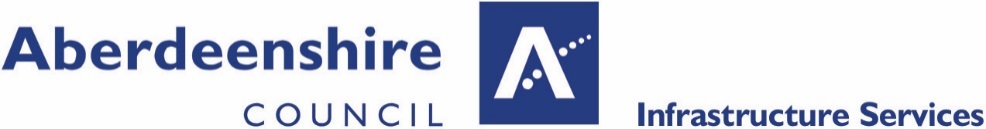 ROADS () ACT 1984FORM OF NOTIFICATION OF TEMPORARY RESTRICTION OF TRAFFIC ON ROADS AND BRIDGESPlease note that due to duct laying work to be carried out by Openreach it will be necessary in the interests of public safety to apply the following restriction to traffic. Access will be provided for emergency and vehicles requiring access to properties but may be subject to delay until the road is cleared of construction plant to allow safe passage through the works.CLOSURE (EXCEPT FOR ACCESS) C43CFrom  South Ythsie Cottages to Little Ythsie CottagesFor 10 days commencing 30 September 2019.Site notices will be erected in due course indicating the temporary restriction to traffic and the alternative routes where applicable.Diversion viaB999, C41C (Raxton), C42C (Ellon)and vice versaShould you have any queries please contact Paul Wilson on 01467 538961 or email formartine.roads@aberdeenshire.gov.ukRef F1573Date10 September 2019Anne Buchan Senior Roads Engineer on behalf of Infrastructure Serviceson behalf of Infrastructure ServicesAberdeenshire Council                          Infrastructure Services, Roads & Landscape Services      29 Bridge Street, Ellon AB41 9AATel   01467 538961    0345 608 1205Aberdeenshire Council                          Infrastructure Services, Roads & Landscape Services      29 Bridge Street, Ellon AB41 9AATel   01467 538961    0345 608 1205Aberdeenshire Council                          Infrastructure Services, Roads & Landscape Services      29 Bridge Street, Ellon AB41 9AATel   01467 538961    0345 608 1205Aberdeenshire Council                          Infrastructure Services, Roads & Landscape Services      29 Bridge Street, Ellon AB41 9AATel   01467 538961    0345 608 1205